NOTICE OF HEARINGThe District School Board of Lafayette County will hold a Public Hearing on Tuesday, September 15, 2020 at 6:30 p.m. in the Lafayette High School Cafeteria, 160 NE Hornet Lane, Mayo, Florida 32066 for the purpose of amending School Board Policies.  (The School Board approved for advertisement of a Public Hearing at their regular meeting on August 25, 2020).  Authority for amending and adopting policies and forms is found in Article IX, Section 4(b), Constitution of the State of  and in Florida Statutes 1001.41.The following policies will be considered for revision/updating:3.06	      Safe and Secure Schools3.25	      Background Screening for Contractors3.30	      Automatic External Defibrillators4.18	      Exertional Heat Illness5.29	      Notification of Involuntary Examination5.40	      Children of Military Families6.10	      Employment Defined6.103opt1      Appointment or Employment Requirements6.103opt2	      Appointment or Employment Requirements8.01                 Safety 5.121               Use of Time Out, Seclusion, & Physical Restraint for Students with                                       Disabilities   A. 		Name of person presenting the proposed policies:  Mr. Robert Edwards Superintendent of Lafayette County Schools.  Date of Approval by Board for Advertisement:  August 25, 2020.B.	Explanation of the purpose and effect of school board policies:  Provide policies required by Florida Statutes (F.S.) State Board of Education Administrative Rules (S.B.E.R.) and other controlling regulations; and to provide policies for matters for which it appears prudent for the orderly operation of the school system.C.	A summary of the proposed policy revisions is as follows:  Policies necessary for the effective operation and general improvement of the school system for the District School Board of .D.	Economic impact of the proposed policies:  NoneSchool Board Policies may be examined at the District School Board Office at 363 N.E. Crawford Street, Mayo, Florida between the hours of 8:00 A.M. and 4:00 P.M., Monday through Friday.  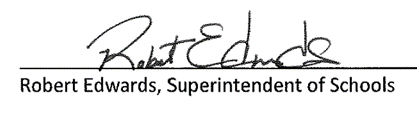 IF A PERSON DECIDES TO APPEAL ANY DECISION MADE BY THE BOARD, WITH RESPECT TO ANY MATTER CONSIDERED AT THIS MEETING OR HEARING, HE/SHE WILL NEED A RECORD OF THE PROCEEDINGS, AND, FOR SUCH PURPOSE, HE MAY NEED TO ENSURE THAT A VERBATIM RECORD OF THE PROCEEDINGS IS MADE, WHICH RECORD INCLUDES THE TESTIMONY AND EVIDENCE UPON WHICH THE APPEAL IS TO BE BASED.